Решение                                                                                            проектмун. Чадыр-ЛунгаОб определении порядка пользования земельным участком с к.н. 9602222148 площадью 1,3779 га и способа распоряжения имНа основании п. 3 решения Чадыр-Лунгского Муниципального Совета № 1/30 от 26.01.2021 г. «О рассмотрении обращения советника Курдова И. о частичной отмене решения Совета № 20/5.1 от 27.10.2020 г. и проведении публичных консультаций», в соответствии со ст. 7 (1) е), 11 (1) Закона РМ «О прозрачности процесса принятия решения» № 239-XVI  13.11.2008 г., ст. 3 (1), 8 (2), (3) Закона РМ «О местном публичном управлении» № 436-XVI от 28.12.2006г. Постановлением Правительства РМ «О механизме публичных консультаций с гражданским обществом в процессе принятия решений» № 967 от 09.08.2016 г.Чадыр-Лунгский Муниципальный СоветРЕШИЛ: Оставить порядок пользования земельным участком с к.н.  9602222.148 площадью 1,3779 га, расположенный в мун.Чадыр-Лунга – “под строительство многоквартирного жилого дома”.Продолжить  процедуру продажи земельного участка, указанного в п. 1 настоящего решения, посредством аукциона согласно действующему законодательству.Контроль за исполнением настоящего решения возложить на заместителя примара мун.Чадыр-Лунга М.Стамова.Настоящее решение может быть оспорено в порядке административного производства в соответствии с Административным Кодексом РМ в суд Комрат в 30-дневный срок, предусмотренный ст.209 Административного Кодекса РМПредседатель Совета				Наталья НОВАЧЛЫКонтрассигнует:         	Секретарь Совета				           Олеся ЧЕБАНОВА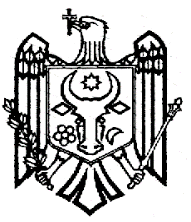 REPUBLICA MOLDOVAUTA  GĂGĂUZIA 
 MUNICIPIUL CEADÎR-LUNGACONSILIUL MUNICIPALMD-6101, strada LENIN, 91РЕСПУБЛИКА МОЛДОВААТО ГАГАУЗИЯМУНИЦИПИЙ ЧАДЫР–ЛУНГАМУНИЦИПАЛЬНЫЙ СОВЕТ6100, ул. Ленина, 91tel.  +(373 291) 2-08-36fax. +(373 291) 2-25-04www.ceadir-lunga.mdsovetceadirlunga@gmail.com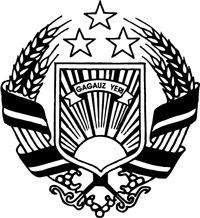 MOLDOVA RESPUBLİKASIGAGAUZİYA (GAGAUZ ERİ)AVTONOM-TERİTORİAL BÖLGESİÇADIR-LUNGA MUNİȚİPİYASIMUNİȚİPİYASININ  NASAATIMD-6101, LENİN sokaa, 91